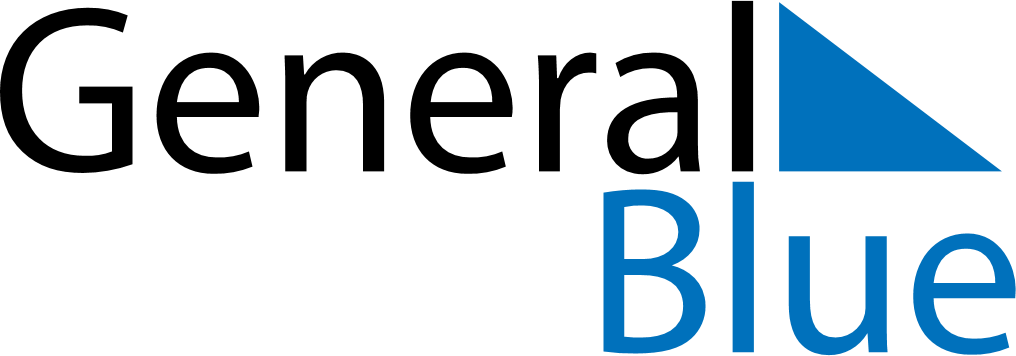 March 2025March 2025March 2025March 2025RomaniaRomaniaRomaniaSundayMondayTuesdayWednesdayThursdayFridayFridaySaturday123456778Ziua Mamei910111213141415161718192021212223242526272828293031